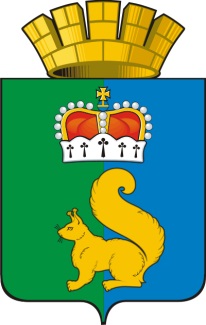 Доклад главы Гаринского городского округаВеличко С.Е. О достигнутых значениях показателей для оценки эффективности органов местного самоуправления Гаринского городского округа  за 2018 год и планируемых значениях на 3-летний период                                                               п.г.т. ГариСОДЕРЖАНИЕВведениеОсновным достижением по итогам 2018 года является сохранение стабильной ситуации в Гаринском городском округе. Наблюдается увеличение доходной части местного бюджета и как следствие, рост бюджетных инвестиций в социальную сферу и инфраструктуру городского округа, увеличилась заработная плата, возросла продолжительность жизни. 	В Администрации Гаринского городского округа разработаны и утверждены 58 административных регламентов, регулирующих предоставление муниципальных услуг и функций.  Шестой год функционирует   многофункциональный центра по   принципу «одного окна».  	На территории Гаринского городского округа выявлено 92 бесхозяйных автомобильных дороги, протяженностью 44,435 км.	Утвержден Генеральный план и Правила землепользования и застройки  Гаринского городского округа.	В декабре 2012 году введен в эксплуатацию новый автомобильный мост через реку Сосьва на автомобильной дороге Серов-Сосьва-Гари.	Обновлен инвестиционный паспорт Гаринского городского округа и направлен в Министерство экономики Свердловской области для размещения на инвестиционном портале. Инвестиционный паспорт размещен на сайте Гаринского городского округа.	В областную комплексную программу «Развитие северных территорий в Свердловской области» на 2014-2020 годы включены 4 мероприятия по Гаринскому городскому округу. 		Проблемные вопросы Гаринского городского округа:	- строительство и реконструкция автомобильных дорог в районе;		- капитальный ремонт и передача муниципальных электросетевых объектов на обслуживание электросетевой компании (р. п. Гари, п. Пуксинка, п. Новозыково);	- кадровое укомплектование медицинской службы;         - открытие в п. Пуксинка пожарного поста;         - необходимость строительства нового пожарного депо в р. п. Гари (действующее пожарное депо построено в 1960 году);         - отсутствие сотовой связи на территориях Ереминского, Верх-Пелымского, Кузнецовского, Крутореченского, Шабуровского, Ликинского территориальных органов.      1. Бюджет Гаринского городского округаИсполнение бюджета Гаринского городского округа за 12 месяцев 2018 года	Финансовое управление администрации Гаринского городского округа представляет оперативное исполнение бюджета Гаринского городского округа за 12 месяцев 2018 года.	Доходы	Общие доходы бюджета Гаринского городского округа за 12 месяцев 2018 года составили 226 517 807 рублей, или к годовому назначению (которое составляет 226 965,0 тысяч рублей), исполнение составило 99,8 процента. В общих доходах бюджета Гаринского городского округа поступления     налоговых и неналоговых доходов составило – 33 процента (74 815 873 рубля).Безвозмездные поступления из областного бюджета составили– 67 процентов:- дотации из областного бюджета поступило – 53 152 000 рублей;- субсидии из областного бюджета поступило – 53 160 389 рублей;- субвенции из областного бюджета поступило –45 483 800 рублей;- иные межбюджетные трансферты – 2 922 638 рублей;         - и минус возврат в областной бюджет не использованных в 2017 году целевых средств из остатка на начало года с единого счета местного бюджета                              - 3 016 894 рубля. 	Перевыполнение плана налоговых и неналоговых доходов от норматива (95%) за 12 месяцев 2018 года составило 7 095,3 тыс. рублей, или 10,5%.Исполнение доходной части бюджета Гаринского городского округа за 12 месяцев 2018 года           Расходы	Бюджет Гаринского городского округа по расходам за 12 месяцев 2018 года исполнен в размере 208 072 662 рубля, или к годовому назначению (218 миллионов 826,7 тысяч рублей) выполнение составило 95,1 процента.  	Исполнение расходов за 12 месяцев 2018 года к годовому назначению по разделам бюджета Гаринского городского округа составило: Муниципальные учреждения по итогам исполнения бюджета Гаринского городского округа за 12 месяцев 2018 года освоили расходную часть бюджета выше установленного норматива на 0,1 % или в сумме 187,3 тысяч рублей.                               Расходы главных распорядителей и получателей                            бюджетных средств по лицевым счетам на 01.01. 2019 г.                                                                       (исполнение должно быть не ниже 95 %)                                       Объем реализации муниципальных заказов на поставку товаров для муниципальных нужд за 2018 год составил 16 545,9 тыс. рублей (8,0% от общих расходов бюджета), заключено 41 муниципальный контракт.Расчетная экономия бюджетных средств по результатам торгов в форме электронных аукционов и запросов котировок (на выполнение работ, оказание услуг и приобретение товара) за 2018 год составила 1 499,7 тыс. рублей.В бюджете 2018 года запланировано 22 муниципальные программы на сумму 146 671,4 тыс. руб., исполнение за 2018 год составило 141 983,3 тыс. руб., или 96,8%.                   Задолженность по выплате заработной платы работникам учреждений бюджетной сферы по состоянию на 01.01.2019г. – отсутствует.        	Расходы резервного фонда администрации Гаринского городского округа за 12 месяцев 2018 года составили 100 000 рублей. В соответствии с Указом Президента РФ от 07.05.2012 года № 597 «О мероприятиях по реализации государственной социальной политики» за 2018 год достигнуты следующие целевые показатели:       - в области культуры – средняя заработная плата составила 33 744 рубля, или 100% от целевого показателя «Дорожной карты»;       - в области дошкольного образования – 30 402 рубля, или 99,8 %;       - в области среднего образования (учителя) – 32 995 рублей, или 103%;       - в области дополнительного образования – 30 677 рублей, или 97,0 %.Причины отклонения от плановых показателейПО ДОХОДАМ:НАЛОГИ НА ДОХОДЫ ФИЗИЧЕСКИХ ЛИЦ (106,9%) - перевыполнение плановых показателей по НДФЛ произошло в связи открытием на территории Гаринского городского округа нового предприятия: - Обособленное подразделение ООО "Геоинформ" деревня Нихвор;      НАЛОГИ НА СОВОКУПНЫЙ ДОХОД (108,0%) -    перевыполнение плановых показателей по упрошенной системе налогообложения, увеличилась налоговая база, применяемая для исчисления суммы налога по упрошенной системы налогообложения.     НАЛОГИ НА ИМУЩЕСТВО (130,4%) - перевыполнение плановых показателей по налогу на имущество физических лиц и земельному налогу физических лиц, погашена задолженность прошлых лет.       ДОХОДЫ ОТ ИСПОЛЬЗОВАНИЯ ИМУЩЕСТВА (70,3%) - неисполнение плановых показателей произошло в связи с неуплатой текущих платежей и задолженности прошлых лет по арендной плате за земельные участки и по аренде имущества (наём жилья).        ПЛАТЕЖИ ПРИ ПОЛЬЗОВАНИИ ПРИРОДНЫМИ РЕСУРСАМИ (77,6%) неисполнение плановых показателей связано с тем, что в декабре 2018 года не было ни одного поступления по данному платежу.      ДОХОДЫ ОТ ОКАЗАНИЯ ПЛАТНЫХ УСЛУГ (РАБОТ) (90,5%) -неисполнение плановых показателей произошло в части платы за питание учащихся в общеобразовательных школах, неуплата текущих платежей.       ДОХОДЫ ОТ ПРОДАЖИ МАТЕРИАЛЬНЫХ И НЕМАТЕРИАЛЬНЫХ АКТИВОВ (70,5%) - неисполнение плановых показателей произошло в связи отсутствием обращения граждан о предоставлении в собственность за плату земельных участков.     ШТРАФЫ, САНКЦИИ, ВОЗМЕЩЕНИЕ УЩЕРБА (70,1%) неисполнение плановых показателей по штрафам произошло в связи с уменьшением количества уплаченных штрафов за нарушение действующего законодательства.	Оказание услуг населениюПроизводство и распределение воды       В Гаринском городском округе в качестве источников водоснабжения используются артезианские скважины, самоизливающиеся скважины, колодцы и водозабор из рек, который использует незначительная часть населения района.	Наибольшую долю занимает система водоснабжения городского населения из локальных сетей от водонапорных башен, расположенных на разных уровнях, чем обусловлена их локализация в р.п. Гари -19 шт.Общее количество водонапорных башен в городском округе 28 шт. Протяженность водопроводных сетей составляет 18,5 км. Вода забирается глубинными насосами, производительностью 6,3 куб.м /час, в ёмкости водонапорных башен объёмом от 5-20м.куб. и подается в распределительную сеть для хозяйственно-питьевого водоснабжения.Существующий водозабор из скважин является муниципальной собственностью, объекты локального водоснабжения находятся в хозяйственном ведении и пользовании МУП «Отдел по благоустройству администрации МО Гаринский район».Для обеспечения бесперебойной работы системы водоснабжения, создание коммунальной инфраструктуры для комфортного проживания населения,  в рамках реализации муниципальной программы  « Водоснабжение и вод сбережение в жилищно-коммунальном хозяйстве Гаринского городского округа на 2015-2020 годы» выделено  в 2018 году  1 930 000 рублей, выполнены следующие работы:Мероприятия выполнены на сумму 816 966.23 рублейЗаменен ветхий участок водопровода – 383 п. метра:д. Поспелова – 108 п. мд. Рагозина – 40 п. мул. Октябрьская д.98-110 – 175 п. мул. Октябрьская д.107-д.111 – 50 п. мобъем финансирования 363 313,19 рублейПроложен новый водопровод – 581 п. мул. Кооперативная, 19 до дома № 108 по ул.  Октябрьская  -   127 п. мул. Октябрьская  от дома № 101 до дома № 107  -  100 п. м232 548, 23 руб.:Ул. Колхозная – 260 п. мУл. Октябрьская – 22 п. мРагозина – Ясная – 72 п. мОказание транспортных услуг         Доля населения, проживающего в населенных пунктах, не имеющих регулярного автобусного сообщения с административным центром городского округа, в общей численности населения Гаринского городского округа в 2018 году составляет – 19%.  Показатель  остается на прежнем уровне.На территории  Гаринского городского округа отсутствует  железнодорожное сообщение. Протяженность автомобильных дорог общего пользования местного значения составляет 350,2 км, из них 289 км - автозимники. Поэтому снижение показателя произойдет преимущественно за счет снижения численности населения округа. Пассажирское сообщение обеспечивал ИП Катаргин, который осуществлял пассажирские перевозки по маршрутам: Гари - Сосьва - Серов – Екатеринбург. Перевозка пассажиров водным транспортом на территории Гаринского городского округа осуществляется МП пристань «Гари» на пассажирском теплоходе «Пелым» на 25 мест по трем рекам Сосьва, Лозьва, Тавда. Перевезено пассажиров в 2018 году – 1112 человек, всего за 2018 год оказано услуг на 689 тысяч рублей. Уменьшение  объема оказанных услуг составило по сравнению с прошлым годом 2,4% Инвестиционная деятельностьОбъем инвестиций в основной капитал (за исключением бюджетных средств) в 2018 году составил 128272 рубля в расчете на 1 жителя. Показатель  по сравнению с 2017 годом снизился на 38 %, но следует отметить, что в 2017 году  произошло увеличение показателя по инвестициям в 4 раза по сравнению с предыдущими годами (2014, 2015, 2016). Рост инвестиций был обусловлен  тем, что на территории  Гаринского городского   округа проводятся работы по прокладке нефтяного трубопровода.  Есть надежда, что Гаринский городской округ – это будущий край нефтяников и будущее Свердловской области  связано с будущим Гаринского городского округа.В целях повышения инвестиционной привлекательности округа проводятся следующие мероприятия: - ежегодное обновление инвестиционного паспорта Гаринского ГО, размещение его на инвестиционном портале Свердловской области и на официальном сайте округа; - ежегодное обновление реестра инвестиционных площадок на территории округа, размещение его на инвестиционном портале Свердловской области и на официальном сайте округа; - ведение паспортов инвестиционных проектов, реализуемых на территории Гаринского городского округа; - разработан План мероприятий («дорожная карта») по повышению инвестиционной привлекательности Гаринского городского округа на 2019-2021 годы.Строительная индустрияОбъекты незавершенного в установленные сроки строительства, осуществляемого за счет средств бюджета Гаринского городского округа отсутствуют. В целях соблюдения установленных сроков строительства специалистами Администрации Гаринского городского округа осуществляется контроль за выполнением арендных договоров землепользования в части сроков предоставления земельных участков в соответствии с назначением, контроль за сроками строительства, в том числе осуществляемого за счет средств бюджета Гаринского городского округа.Жилищное строительствоВ 2013-2017 годах показатель ввода жилья  составлял:в 2013 году – 223,2 кв. м.в 2014 году – 581 кв.м.в 2015 году – 394,3 кв. м.в 2016 году – 217 кв.м.В 2018  году показатель ввода жилья  составил 674 кв. м., это выше среднесложившегося годового значения за последние 5 лет в 2,4 раза.Для увеличения ввода в эксплуатацию жилья Администрацией Гаринского ГО проводится разъяснительная работа среди населения по вопросам оформления построенных жилых объектов в БТИ, регистрации прав на объекты недвижимости в Росреестре. Активизирована работа комиссии по выявлению готовых к вводу жилых домов.     В результате проводимой работы в плановом периоде прогнозируется увеличение показателя на  5% ежегодно.  Общая площадь жилых помещений, приходящаяся в среднем на одного жителя в 2018 году достигла отметки 27,9 кв.м.,  в плановом периоде  останется на прежнем уровне.  Для этого будет активизирована работа комиссии по выявлению готовых к вводу жилых помещений, спланированы мероприятия по проведению разъяснительной работы по вопросам оформления построенных объектов ИЖС в БТИ, Росреестре для регистрации прав на объекты недвижимости.В плановом периоде планируется ввести: в 2019 году – 433 кв. м. жилья, в 2020 году – 475 кв. м. жилья, в 2021 году – 526 кв. м. жилья.Доля населения, получившего жилые помещения и улучшившего жилищные условия в отчетном году, в общей численности населения, состоящего на учете в качестве нуждающегося в жилых помещениях, в 2018 году по сравнению с 2017 годом увеличилась  на 60,4 %. В плановом периоде повышение показателя  не произойдет,   планируется на уровне среднесложившегося показателя за последние три года (23 %). Для улучшения данного показателя проводятся следующие мероприятия: предоставление земельных участков многодетным семьям однократно бесплатно; предоставление субсидий молодым семьям на строительство или приобретение жилья; разработка мероприятий по проведению капитального ремонта муниципального жилья для последующего распределения очередникам, состоящим на учете в качестве нуждающихся.  В 2018 году проведены работы по ремонту муниципального жилищного фонда:  - заменена кровля трех жилых  домов: двух  по улице Октябрьская в р. п. Гари и одной в д. Горный;  - построено новое жилье  по улице Кузовлева, д.23, (двухквартирный дом) для предоставления нуждающимся в улучшении жилищных условий;  В Гаринском городском округе утвержден Генеральный план Гаринского городского округа решением Думы Гаринского городского округа от 09.11.2010 года № 290/39. Решением Думы от 25.11.2012 года № 173/11 в Генеральный план внесены изменения.Земельные отношенияПлощадь земельных участков, предоставленных для строительства в расчете на 10 тыс. человек населения, всего, в 2018 году – 4,3 га, в плановом периоде рост показателя планируется незначительный, до 4,5 га  в расчете на 10 тыс. человек населения.Показатель стабилизировался в связи с увеличением предоставления земельных участков однократно бесплатно и возможностью предоставления земельных участков под ИЖС в связи с расширением границ в населенных пунктах. Для улучшения показателя запланированы мероприятия по формированию земельных участков под строительство, мероприятия на проведение необходимых работ по обеспечению сформированных участков инженерной инфраструктурой и транспортным сообщением.  Для проведения указанных мероприятий запланировано выделение денежных средств в размере 440,0 тыс. рублей в рамках муниципальной программы «Доступное и комфортное жилье – гражданам России» в Гаринском городском округе.  Площадь земельных участков, предоставленных для строительства, в отношении которых с даты принятия решения о предоставлении земельного участка или подписания протокола о результатах торгов (конкурсов, аукционов) не было получено разрешение на ввод в эксплуатацию: объектов жилищного строительства  в течение 3 лет: в 2018 году показатель составил 70,0 кв.м, ранее показатель составлял от 13340 до 17781 кв. м.Увеличение площади земельных участков, предоставленных для строительства, в отношении которых с даты принятия решения о предоставлении земельного участка не было получено разрешение на ввод в эксплуатацию, происходит по нескольким причинам: увеличение срока разрешения на строительство с 3 лет до 10 лет, затягиваются сроки ввода жилья по причине отсутствия в Гаринском городском округе служб Росреестра, БТИ, кадастровых инженеров, высокая стоимость кадастровых работ, некоторые застройщики планируют использование средств материнского капитала, по достижении ребенком возраста 3 лет. Для улучшения показателя будет активизирована работа комиссии по выявлению готовых к вводу жилых помещений, спланированы мероприятия по проведению разъяснительной работы среди населения по вопросам регистрации прав на объекты недвижимости.Доля площади земельных участков, являющихся объектами налогообложения земельным налогом, в общей площади территории Гаринского городского округа в  2018 году составляет 2,6%. Рост показателя будет продолжаться в плановом периоде.Увеличение показателя в плановом периоде  до 2,7 % планируется за счет предоставления земельных участков в связи с расширением границ населенных пунктов, а также проведением мероприятий по выявлению неучтенных объектов недвижимости и земельных участков.Жилищно-коммунальное хозяйствоНа территории Гаринского ГО 4 многоквартирных дома. Это два 8- квартирных дома (не имеющих холодного водоснабжения) и два 18-квартирных дома. Все жилые дома отапливаются индивидуальным печным отоплением. Основной вид топлива – дрова. Газопроводная сеть отсутствует. Отсутствует и система водоотведения. С 2013 года в многоквартирных домах собственниками и нанимателями жилых помещений  выбрано непосредственное управление многоквартирным домом. Для осуществления общественного контроля за качеством предоставляемых коммунальных услуг, выполнением работ по содержанию и ремонту общего имущества в МКД в трех многоквартирных домах созданы Советы многоквартирного дома.        В каждом многоквартирном доме  имеются общедомовые приборы учета электроэнергии. Удельная величина потребление электрической энергии в МКД в 2018 году 2661 кВт/ч на одного проживающего в год. Увеличение показателя к уровню 2017 года в 1,3 раза. Увеличение данного показателя связано с уменьшением количества жителей МКД, а также  с увеличением использования населением различной бытовой техники, электрических водонагревателей, полов с электрическим подогревом, переходом на электрическое отопление.           В целях экономии потребления электрической энергии в многоквартирных домах предусмотрено проведение следующих мероприятий: применение энергосберегающих ламп, установка двухтарифных электрических счетчиков, проведение разъяснительной работы среди населения по перечню рекомендуемых мероприятий для экономии электроэнергии.           В 2018 году удельная величина потребления холодной воды составит 18,80 куб. м. на одного проживающего, это несколько меньше, чем в  2017 году. В целях экономии потребления холодной воды проводится разъяснительная работа среди населения по установлению индивидуальных приборов учета холодного водоснабжения, по перечню рекомендуемых мероприятий экономии холодной воды. В плановом периоде а развитие и модернизацию объектов водоснабжения предусмотрено выделение денежных средств из местного бюджета в размере  585  тыс. рублей в 2019 году, и по 835 тыс. рублей в 2020 и 2021 годах. Строительство и ремонт дорогПротяженность автомобильных дорог общего пользования местного значения на территории округа – 350,2 км, в т. ч. автозимники 289,0 км.  В реестре муниципальной собственности находится 4,124 км дорог. Ранее были признаны  бесхозяйными  4,4 км дорог, в 2019 году будет проведена работа  в судебном порядке  и оформлением права муниципальной собственности на автомобильные дороги (4,4 км). В бюджете Гаринского городского округа каждый год предусматриваются бюджетные средства на сохранение и развитие сети автомобильных дорог общего пользования местного значения. В 2019-20121 годах в рамках муниципальной программы «Развитие и обеспечение сохранности сети автомобильных дорог на территории Гаринского городского округа» запланированы мероприятия по содержанию и капитальному ремонту дорог и улиц местного значения, приобретение дорожной техники.  Сумма финансирования: 2019 год: 3032,956 тыс. рублей;2020 год: 2529,0 тыс. рублей;2021 год: 2529,0 тыс. рублей.Мероприятия по благоустройству Гаринского городского округа            В соответствии с планом по благоустройству в 2018 году построено 1180 квадратных метра тротуаров.                        Проведена работа по отлову бродячих собак в р. п. Гари на сумму 100 тыс. рублей.            Проведена обрезка деревьев в р. п. Гари на сумму 50 тыс. рублей.            Проведена ревизия 80 уличных  светильников, заменены лампы и установлены дополнительные светильники.   Потребительский рынокОборот розничной торговли Гаринского городского округа за 2018 год составил 279,6 млн. руб., темп роста к уровню 2017 года составил 1,5%.Оборот розничной торговли на душу населения за 2018 год составил 70145 рублей, что выше уровня 2017 года в действующих ценах на 3%.В 2018 году потребность населения Гаринского городского округа в продовольственных товарах обеспечивалась через розничную сеть, местных товаропроизводителей и выращенную населением сельскохозяйственную продукцию.Розничные рынки на территории Гаринского городского округа отсутствуют.Оборот общественного питания за 2018 год составил 12,1 млн. руб., что выше уровня прошлого года на 2,5%.Количество объектов торговли по состоянию на 01.01.2018 г. – 25 единиц, что на 1 единицу больше уровня прошлого года. Обеспеченность населения торговыми площадями за 2018 года составила 358 кв. м. на 1000 жителей.8.       Малое предпринимательствоВ Гаринском городском округе осуществляют деятельность 47 субъектов малого предпринимательства, из них малых предприятий – 8, их доля  составляет 17%, индивидуальных предпринимателей – 39, доля – 83%.Основные направления деятельности субъектов малого предпринимательства – розничная торговля (38% от общего количества субъектов МСП) и лесозаготовка, лесопереработка (12,7%).Сфера торговли и общественного питания остается более привлекательной для малых предприятий, чем промышленность. Привлекательность данной сферы объясняется, прежде всего, относительно быстрой окупаемостью вложенных средств, стабильным потребительским спросом.Хлебозавод Гаринского РайПО обеспечивает население хлебом и хлебобулочными изделиями, производит хлеб 1 сорта, смешанной валки и хлебобулочные изделия. В 2018 году произведено хлеба и хлебобулочных изделий 188,4 тонн, объем отгруженных товаров собственного производства составляет 9,6 млн. рублей.В целях поддержки субъектов малого и среднего предпринимательства разработана и действовала в 2018 году муниципальная программа «Содействие развитию малого и среднего предпринимательства в Гаринском городском округе на 2014-2020 годы». В рамках программы предусмотрены, предоставление субсидий из местного бюджета в размере 100 тыс. рублей ежегодно, предоставление муниципального имущества для ведения предпринимательской деятельности, в том числе на льготных условиях, оказание информационной поддержки посредством размещения на официальном сайте Гаринского городского общедоступной информации, организация деятельности координационного совета по инвестициям и развитию предпринимательства в Гаринском городском округе, организация участия субъектов малого и среднего предпринимательства ярмарках. В 2018 году освоено 100 тыс. рублей.Доля среднесписочной численности работников (без внешних совместителей) малых и средних  предприятий в среднесписочной численности работников (без внешних совместителей) всех предприятий и учреждений в 2018 году составила 14,31%, что выше предыдущих трех лет. Так в 2017 году показатель составил  14,24%, в 2016 году – 13,05%, в 2015 году – 13,08%. 9.        Сельское хозяйство       По состоянию на 01.01.2019 г. на территории Гаринского городского округа зарегистрировано 166 личных подсобных хозяйств.Поголовье скота в районе по состоянию на 01.01. 2019 г. составляет: КРС – 87 голов, в том числе коров 79 голов; свиней – 119 голов; овец и коз – 204 голов; птицы – 775 голов.Сенокосных угодий и пастбищ в районе имеется в достаточном количестве.  Всего земель сельскохозяйственного назначения – 134140 га.В хозяйственный оборот земель сельскохозяйственного назначения по состоянию на 01.01.2019 г. вовлечено всего 36212 га, из них: сельскохозяйственные угодья – 4914 га, пашни -  3099 га, сенокосы – 1185 га, пастбища -  630 га. Не используется земель сельскохозяйственного назначения – 97928 га.Всего сельскохозяйственных угодий: 30 956 га.Фонд перераспределения: 86322 га.В 2018 году выделено:Гражданам – 2 га,КФХ – 21 га.Работа административных комиссий, созданных в соответствии с Законом Свердловской области от 23.05.2011 г. № 31-ОЗС начала 2018 года административной комиссией Гаринского городского округа проведено  6   заседаний, на которых  рассмотрено 6 административных дел (в 2017 году – 8), из которых  принято к производству  14 ,  9 из которых прекращены. Назначено административных наказаний - 5, в том числе предупреждений -  0, назначено штрафов – 5. Сумма назначенных штрафов – 3500 рублей, взыскано штрафов на сумму – 9000 рублей (с учетом задолженности за период прошлого года).  Уровень жизни населенияПо данным статистики в 2018 году среднемесячная заработная плата работников крупных и средних предприятий и некоммерческих организаций составила 38286,9 руб., или 118% к уровню 2017 года. Рост заработной платы в 2018 году – на 6% по сравнению с уровнем заработной платы в предыдущем году. В плановом периоде прогнозируется рост заработной платы на 4% ежегодно.Занятость населенияЗа 2018 год  в ГУ «Серовский  центр занятости»   обратилось  972 человека с целью получения государственных  услуг в области содействия занятости населения,  в том числе 270 граждан за содействием в поиске подходящей работы. Трудоустроено граждан – 249 человек. Доля трудоустроенных граждан в численности, обратившихся в поиске подходящей работы, составляет 87 %.Численность безработных граждан по Гаринскому городскому округу по состоянию на 01.01.2019 года составила 177 человек,  уровень регистрируемой безработицы 2,61%. Уровень общей безработицы на 01.01.2018 г.  составляет 7,9% (201 чел.). Из общего количества заявленных в службу занятости вакансий – потребность по рабочим профессиям за 2018 г., 168 человек Из общего количества заявленных в службу занятости вакансий - потребность с оплатой выше прожиточного минимума в субъекте РФ за  2018 г 300 человек; Заявленная работодателями потребность в работниках  43 человек; Из общего количества заявленных в службу занятости вакансий – потребность по рабочим профессиям 8 человек.Из общего количества заявленных в службу занятости вакансий - потребность с оплатой выше прожиточного минимума в субъекте РФ, на 01.12.2018, -39 человек. Пожарная безопасность              На территории Гаринского городского округа действовала Муниципальная программа «Пожарная безопасность  в Гаринском городском округе  на 2015 - 2020 годы»,   утвержденная Постановлением главы Гаринского городского округа от 20.10.2014 г.  № 435(с изменениями).      Пожары и связанные с ними чрезвычайные ситуации, а также их последствия являются важными факторами, негативно влияющими на состояние экономики и дестабилизирующими социально-экономическую обстановку в районе в целом. Анализ пожаров, произошедших на территории Гаринского городского округа за период за 2018 год, что количество пожаров  снизилось, но ущерб от них остается значительным Необходимым условием для успешной реализации противопожарных мероприятий в населенных пунктах, на предприятиях и в организациях, жилом секторе является пропаганда противопожарных знаний среди населения и в соответствии с Федеральным законом от 21 декабря 1994 года № 69-ФЗ «О пожарной безопасности». Администрацией  ГГО  совместно с ПЧ 6/3 ГКПТУ СО  было произведено  размещение противопожарной информации в простой и доступной форме на улицах населенных пунктов, в местах массового пребывания людей.За 12 месяцев 2018 года на территории Гаринского городского округа зарегистрировано 5 стат. учетных пожара, что ниже аналогичного периода прошлого года АППГ – 7, (-51%), зарегистрировано 1 загорание (АППГ – 2), ущерба от пожаров не зарегистрировано (АППГ – 160,0 тысяч рублей). Гибели людей при пожарах не допущено, что на уровне АППГ (-0), огнем уничтожен щитовой муниципальный дом площадью 80 кв.м. и надворные постройки на площади 45 кв.м, повреждено 5 строений  на площади 279 кв.м., АППГ – повреждено 7 строений на площади – 438 кв.м.  Эвакуировано людей из зоны опасных факторов пожара 5 человек, из них детей – 4 человека.Из запланированных на 2018 год 120000 рублей израсходовано: На балансе администрации Гаринского городского округа стоит 1 пожарный водоем , который расположен по адресу ул. Комсомольская д. 52.  Основная часть пожарных водоемов бесхозные. В 2019 году запланированы финансовые средства на расчистку, обустройство, ремонт источников противопожарного водоснабжения в размере135,00 тыс. руб. Часть которых планируется использовать на организацию мест  забора воды из водонапорных башен, что существенно увеличит количество водоисточников для забора воды пожарными машинами, а также позволит  обеспечить источниками противопожарного водоснабжения «безводные» населенные пункты. В настоящее время установлены приспособления для забора воды на водонапорных башнях по улицам Северная и Ясная.Список пожарных водоемов, находящихся в п.г.т. ГариЭкологияНа территории Свердловской области действует программа «Родники». Цель программы – обеспечение жителей области чистой питьевой водой из природных подземных источников, обустройство и грамотная эксплуатация источников, сохранение их для настоящего и будущих поколений, сохранение природных богатств, а также экологическое воспитание и просвещение населения.             Все обустроенные источники закреплены за учреждениями и  детскими юношескими коллективами для проведения шефской работы по благоустройству прилегающих к источнику территорий, для поддержания чистоты и порядка в радиусе 100 метров.       В  плановом периоде работа по обустройству источников нецентрализованного водоснабжения будет продолжаться, на эти цели предусмотрены денежные средства в размере 241,0 тыс. рублей.       В 2018 году разработана и утверждена муниципальная программа «Развитие и модернизация объектов водоснабжения,  охрана окружающей среды на территории  Гаринского городского округа» на 2019-2024 годы от 18.09.2018 № 80, в которой предусмотрены мероприятия: Актуализация схем водоснабжения;Приобретение труб для замены ветхих водопроводов;Капитальный ремонт водопроводной сети (372 метров ежегодно);Прокладка нового водопровода (227 метров ежегодно);Разработка проектов зон санитарной охраны источников питьевого водоснабжения; Осуществление организации и обустройства зон санитарной охраны источников питьевого водоснабжения и увеличение объема использования подземных вод для обеспечения населения питьевой водой (на 3 водонапорных башнях ежегодно).Утилизация (захоронение) твердых бытовых отходов.В Гаринском городском округе оказание услуг по утилизации (захоронению) твердых бытовых отходов  осуществляет одна организация  МУП «Отдел по благоустройству администрации Муниципального образования «Гаринский район».        Схема санитарной очистки и уборки территорий населенных пунктов утверждена Постановлением главы Гаринского Городского округа   № 176 от 29.04.2015;  дата согласования с Управлением Роспотребнадзора по Свердловской области 11.03.2015 № 02-13-06/128	11.03.2015 № 02-13-06/128	В течение 2018 года проведено  4 субботника, в которых приняли участие 706 человек, в том числе сотрудники 29 предприятий и учреждений Гаринского городского округа. Выявлено 3 несанкционированных свалок твердых бытовых отходов, из которых 3 ликвидировано. Всего вывезено мусора 3582 куб. метров.        На территории р. п. Гари установлено 55 мусорных контейнеров.     Наличие муниципальной программы в сфере охраны окружающей среды: Постановление главы  от 26.05.2015 № 208 «Об утверждении Муниципальной Программы  комплексного развития систем коммунальной инфраструктуры  Гаринского городского округа на 2015-2019 годы  и на перспективу до 2025 года»	15.	 Социальные индикаторы качества жизни населения15.1	ДемографияСреднегодовая численность постоянного населения Гаринского ГО снижается за счет превышения смертности над рождаемостью и за счет миграционной убыли населения. В 2016 году снижение на 2,4%, в 2017 году – на 2,5%, в 2018 году – на 0,9%. В плановом периоде ожидается дальнейшее сокращение численности населения на 1%-2% ежегодно.Для снижения миграционного оттока и уменьшения естественной убыли населения округа предусмотрены мероприятия в рамках муниципальных программ по увеличению жилищной обеспеченности граждан, активизации работы по предоставлению земельных участков под ИЖС, мероприятия по содействию развития малого и среднего предпринимательства и самозанятости населения, по развитию транспортной инфраструктуры. 15.2. ЗдравоохранениеНа территории Гаринского городского округа находится  амбулаторно-поликлиническое отделение п. Гари ГБУЗ СО «Серовская городская больница» и 6 фельдшерско-акушерских пунктов (Андрюшинский ФАП, Нихворский ФАП, Ереминский ФАП, Зыковский ФАП, Пуксинский ФАП (нет медработника), Крутореченский ФАП (нет медработника). Обеспеченность кадрами составляет в 2018 году – 36 человек (84,3% от штатной численности), в 2017 году – 39 человек (84,3 % от штатной численности). Обеспеченность врачами составляет 2 человека (57,1 % от штатной численности), в 2017 году -2 человека (50 % от штатной численности).       Средняя заработная плата Объемы и виды медицинской помощи, предоставленные населению        15.3 Травматизм и гибель несовершеннолетних                 За 2018 год зарегистрирован 7 случаев травматизма с несовершеннолетними из них в МКОУ Гаринская СОШ – 7 случаев.Виды травматизма:- уличный (соревнования) - 3 (43%)- уличный - 1 (14%)- школьный (перемена, дискотека) -2 (28,6%)- школьный (физкультура) -1 (14%)         Проанализированы все травмы, произошедшие с детьми: школьные, уличные. Рассмотрена динамика роста или  снижения видов травм.         В качестве дополнительных мер, с целью профилактики случаев травматизма с несовершеннолетними во время образовательного процесса администрацией МКОУ Гаринская СОШ с работниками, обучающимися и их родителями проводятся разъяснительные мероприятия с целью снижения травматизма согласно плана работы.          В МКОУ Пуксинская СОШ и МКОУ Андрюшинская СОШ случаев травматизма за 2018 год не зарегистрировано.15.4.	Доступность и качество образованияДошкольные образовательные учреждения посещают 144 ребенка, учреждения дополнительного образования ДЮСШ – 149 детей, Дом детского творчества – 241 ребенок.По состоянию на 01.01.2019 года общая численность детей в возрасте от 0 до 7 лет составляет 249 человек, в том числе 242 в р.п.Гари и 7 детей в сельской местности. Обеспеченность местами в  дошкольных образовательных учреждениях от общего количества нуждающихся по состоянию на 1 января 2019 года составляет – 100%.  Доля детей в возрасте от 1 до 6 лет, состоящих на учете для определения в муниципальные дошкольные учреждения в 2018 году составляет – 12,2%, показатель уменьшился на 7 % по сравнению с 2017 годом. В очереди на получение мест (актуальный спрос) – 0 человек. Все нуждающиеся обеспечены местами. Размер стоимости содержания 1 ребенка в дошкольном образовательном учреждении составляет 8000 руб. в месяц, родительская плата – 1600 рублей в месяц.В 2018 году муниципальных дошкольных образовательных учреждений, здания которых находятся в аварийном состоянии, нет. На территории Гаринского городского округа функционируют 3 общеобразовательные школы. В школах обучается 386 учащихся.Зданий муниципальных общеобразовательных учреждений находящихся в аварийном состоянии нет. В рамках реализации муниципальной программы «Энергосбережение и повышение энергетической эффективности на территории Гаринского городского округа на 2014-2020 годы»»  в 2018 году за счет средств муниципального бюджета в котельной МКОУ Гаринская СОШ произведена замена котлов на общую сумму 1,5 миллиона рублей. Во всех общеобразовательных учреждениях округа были проведены текущие ремонтные работы. По итогам  2018 года доля муниципальных общеобразовательных учреждений, соответствующих современным требованиям обучения составляет 100%. Ежегодно  проводятся мероприятия по оснащению образовательных учреждений учебным оборудованием и пособиями  в соответствии с ФГОС основного общего образования. Запланированы мероприятия по развитию электронного обучения и дистанционных образовательных технологий. Из всех школ округа во вторую смену занимаются дети только в Гаринской СОШ. Доля детей, занимающихся во вторую смену составляет в  2018 году – 20,7%.  К 2020 году планируется за счет эффективного использования помещений школы перейти на занятия в одну смену. Вторая смена в Гаринской СОШ начинает занятия в 11.00 часов и заканчивает в 15.00 часов.  Распоряжением Правительства РФ от 28 июля 2017 года №1632-р. утверждена программа «Цифровая экономика Российской Федерации», в которой определены основные направления государственной политики в развитии цифровизации. В настоящее время в системе образования Гаринского городского округа внедрены и используются различные информационные системы:  «Е-услуги. Образование», КАИС «Аттестация», ФИС «ФРДО».Доля детей в возрасте 5-18 лет, получающих услуги по дополнительному образованию остается на прежнем уровне. С учетом нового законодательства (принятие федерального закона № 243-ФЗ «Об образовании в Российской Федерации») активно развивается дополнительное образование на базе школ.  Для повышения данного показателя предусмотрены следующие мероприятия: создание объединений различной направленности; организация и проведение учреждениями дополнительного образования творческих выставок; размещение в районной газете информации о режиме работы учреждений дополнительного образования, информации о проведении мероприятий.В 2018 году средняя номинальная заработная плата работников дошкольных образовательных учреждений составляет – 20009 руб., или  92,5 % к уровню 2017 года. В предшествующем периоде рост показателя составляет в 2016 году – 11,2 %. В плановом периоде рост показателя составит – 3,0% ежегодно. Увеличение показателя будет проводиться в соответствии с Планом мероприятий («Дорожной карты») «Изменения в отраслях социальной сферы, направленные на повышение эффективности образования Гаринского городского округа», утвержденным постановлением главы Гаринского городского округа от 10.06.2014 г. №204. Для этого разработаны и внедрены механизмы доведения оплаты труда работников муниципальных дошкольных образовательных учреждений до уровня средней заработной платы в сфере общего образования  Свердловской области, спланированы дополнительные расходы бюджета на повышение оплаты труда, мониторинг уровня повышения заработной платы. На  2019 г. предусмотрено финансирование в размере 10271,6 тыс. рублей (6393,2 тыс. руб. – областной бюджет 3878,4 тыс. рублей – местный бюджет).Среднемесячная заработная плата работников муниципальных общеобразовательных учреждений за 2018 год составляет 24626 руб. в месяц, что составляет  96,9 % от уровня 2017 года, увеличение заработной платы в 2016 году по сравнению с 2015 годом – 9,0%. В прогнозном периоде увеличение заработной платы по отношению к предыдущему году планируется в 2018 -2019 годах – на 4%. На эти цели в 2019 г.  предусмотрен объем финансирования в размере 42006 тыс. рублей (28494,0 тыс. рублей – областной бюджет, 13512,0 тыс. рублей – местный бюджет).Среднемесячная номинальная заработная плата учителей муниципальных образовательных учреждений в 2018 году составляет 32995,0 руб. или 92,2%  к уровню 2017 года. В плановом периоде продолжится рост заработной платы в соответствии с Планом мероприятий («Дорожной карты») «Изменения в отраслях социальной сферы, направленные на повышение эффективности образования Гаринского городского округа», утвержденным постановлением главы Гаринского городского округа от 10.06.2014 г. №204. Для этого разработаны и внедрены механизмы доведения оплаты труда педагогических работников образовательных учреждений общего образования до уровня средней заработной платы в Свердловской области, спланированы дополнительные расходы бюджета на повышение оплаты труда, мониторинг уровня повышения заработной платы.  Для этих целей в 2019 г. предусмотрен объем финансирования в размере 23183,2 тыс. рублей из областного бюджета.Доля выпускников муниципальных общеобразовательных учреждений, сдавших ЕГЭ по русскому языку и математике в 2018 году составила 100%. В 2016-2017 г. г. – 100%. В плановом периоде показатель – 100%. Для достижения планируемых значений на последующий период будут обеспечены информационные, организационно-технологические и кадровые условия организации и проведения ЕГЭ, в том числе: обеспечение подготовки по всем предметам учителей - тьюторов и экспертов, организация их деятельности по методическому сопровождению других педагогов предметников; участие учащихся 9, 11 классов в тренировочных работах-аналогах ЕГЭ, организуемых Региональным центром обработки информации; организация в школах занятий, направленных на формирование навыков работы с бланками, на знание правил проведения ЕГЭ; реализация комплекса мероприятий, направленных на повышение качества образования.Доля выпускников муниципальных общеобразовательных учреждений, не получивших аттестат о среднем (полном) образовании в 2018 году – 0%, в 2016-2017 г.г. – 0%. В плановом периоде этот показатель составит – 0%. Достижение планируемых значений за счет следующих мероприятий: совершенствование системы промежуточной аттестации в школе, системы оценки результатов обучения учащихся; организация профилактической работы с учащимися «группы риска»; организация индивидуального и дифференцированного подхода в обучении; развитие методической работы, направленной на повышение уровня профессионализма педагогов; совершенствование системы преемственности между ступенями образования.Организация профессиональных конкурсов и системы поддержки инновационной деятельности педагогов в Гаринском ГООдним из условий качества обучения и воспитания школьников, является профессиональное мастерство педагогов. 	Ежегодно педагоги Гаринского городского округа принимают участие в дистанционных региональных, всероссийских конкурсах педагогического мастерства. В 2017-2018 учебном году во всероссийских конкурсах принимали участие 17 педагогов, из которых победителями являются  8 человек. В региональных конкурсах педагогического мастерства принимали участие 9 педагогов, из них 4 человека являются победителями.На территории Гаринского городского округа осуществляют свою деятельность 3 муниципальных методических службы по следующим направлениям: - начальное образование;- физико-математическое направление;- естественно-научное направление.К формам работы методических объединений относятся:• теоретические семинары (доклады, сообщения);• разработка локальных актов, программ, подпрограмм.• семинары-практикумы (доклады, сообщения с практическим показом на уроках);• обсуждение современных новейших методик, технологий, достижений • обсуждение отдельных открытых, взаимопосещенных уроков;• обсуждение “срезов знаний”, вопросов для тестирования и анкетирования учащихся;• разнообразные выставки, отчеты по самообразованию, рефераты, разработки уроков, изготовление наглядных пособий;• выставки лучших продуктов творчества детей;	• педагогические советы;• заседания методических объединений;• методический совет;• творческие отчёты учителей;• педагогический мониторинг;• консультации, анкетирование;• работа с молодыми специалистами;• повышение квалификации педагогов, в том числе дистанционно;• участие в научно-практических конференциях.Развитие школьного и муниципального этапа Всероссийской олимпиады школьников (динамика и результаты)Ежегодно обучающиеся 3 общеобразовательных организаций Гаринского городского округа принимают участие во Всероссийской олимпиаде школьников.  Школьный этап Олимпиады среди обучающихся 5-11 классов общеобразовательных организаций Гаринского городского округа стартовал с 01 сентября 2018 года и закончился 31 октября 2018 года в соответствии с графиком, утвержденным приказом Отраслевого отдела образования администрации  Гаринского городского округа от 25.09.2018 г.  № 24. Школьный этап Всероссийской олимпиады проводился по 24 учебным предметам. Олимпиада по астрономии, праву, французскому языку и экологии не проводилась в виду того, что данный учебный предмет не изучается в общеобразовательных организациях Гаринского городского округа, а так же по МХК и технологии – в виду отсутствия желающих.          Всего в школьном этапе Всероссийской олимпиады принимали участие 797 обучающихся. Наибольшее количество участников просматривается по таким учебным предметам, как: физическая культура – 125 человек, русский язык – 112 человек, история – 99 человек, ОБЖ – 84 человека, обществознание – 77 человек, литература – 70 человек.Общее количество победителей и призеров школьного этапа Всероссийской олимпиады школьников составляет 175 человек, то есть 22 % от общего числа участников.Предметами «лидерами» по числу победителей и призеров являются обществознание – 19 человек (11% от общего числа победителей и призеров), ОБЖ и английский язык – по 17 человек (10% от общего числа победителей и призеров), математика – 15 человек (8,5% от общего числа победителей и призеров).		Муниципальный этап всероссийской олимпиады проводился среди обучающихся 7-11 классов общеобразовательных учреждений Гаринского городского округа с 12 ноября 2018 по 17 декабря 2018 года, согласно графика, утвержденного Министерством общего и профессионального образования Свердловской области. 	 Всего в муниципальном этапе всероссийской олимпиады приняли участие 112 человек, что составляет 72,7% от общего количества обучающихся 7-11 классов. Из них победителями и призерами являются 28 человек. 	Предметами «лидерами» по числу победителей и призеров являются:- биология – 10 чел,- литература – 4 чел;- физическая культура – 4 чел,15.4.1.Организация горячего питания учащихся общеобразовательных учреждений      В каждом образовательном  учреждении Гаринского городского округа разработано положение об организации школьного питания учащихся.      Основными задачами по организации питания школьников в ОУ являются:- обеспечение школьников питанием, соответствующим возрастным физиологическим потребностям;- гарантированное качество и безопасность питания и пищевых продуктов, используемых в питании;- предоставление питания учащихся на платной и льготной основе.     В школах организована постоянная информационно-просветительская работа по повышению уровня культуры питания обучающихся в рамках учебной деятельности (в предметном содержании учебных курсов биологии, технологии, физической культуры и внеурочных мероприятиях).    Организована работа с родителями, проводятся беседы и классные часы, посвященные вопросам роли питания.    В каждом ОУ проводятся мероприятия по обеспечению санитарно-эпидемиологического благополучия учащихся; по предупреждению заболеваемости, связанных с дефицитом микронутриентов.    С учетом возраста обучающихся в примерном меню соблюдены требования санитарных правил по массе порций блюд, их пищевой и энергетической ценности, суточной потребности в основных витаминах и микроэлементах. Производство готовых блюд осуществляется в соответствии с технологическими  картами, в которых отражена рецептура и технология приготавливаемых блюд и кулинарных изделий.    Ежедневно в обеденном зале вывешивают, утвержденное руководителем образовательного учреждения, меню, в котором указываются сведения об объёмах блюд и названия кулинарных изделий.    К работе допускаются лица, имеющие соответствующую профессиональную квалификацию, имеющие личные медицинские книжки и прививочный сертификат.   Медицинский работник следит за организацией питания в ОУ, в том числе за качеством поступающих продуктов, правильностью закладки продуктов и приготовлением готовой пищи.     Во всех ОУ Гаринского городского округа организована работа по охвату горячим питанием учащихся, который составляет 99 %.   15.4.2 Летний отдых, оздоровление и трудоустройство детей и подростков       Количество учащихся в возрасте от 7 до 17 лет -  405 человек, охвачено летним отдыхом 334 человека, в том числе находящихся в трудной жизненной ситуации – по плану 35 человек, оздоровлено 128, из них: в ЛОУ – 111 человек, в загородных оздоровительных лагерях – 17 человек. Из семей, которые состоят на учете в ПДН и ТКДН, оздоровлено 22 ребенка из 37. Детей сирот и опекаемых из 11 человек оздоровлено 7. Детей с ограниченными возможностями здоровья оздоровлено 3 ребенка из 14.	В лагерях с дневным пребыванием детей  в 2018 году оздоровлено 205 человек, в 2017 году – 205 человек.	В санаториях оздоровлено 25 детей, из них поездом «Здоровье» оздоровлено 0 детей.	Загородными   лагерями  охвачено 25 детей.	Малозатратными формами отдыха  охвачено  79 детей, что больше на 19 человек, чем в 2017 году.Лагеря с дневным пребыванием детей работали на базе 2 общеобразовательных школ с охватом 180 человек, из них в Гаринской СОШ - 160 человек, Андрюшинской СОШ – 20 детей,   в учреждениях дополнительного образования (МКУ ДО Дом детского творчества) - 25 детей.Из 205 путевок  бесплатные льготные путевки – 111 шт., с оплатой 10% - 78 шт, с оплатой 20% - 12 шт., с оплатой 100% - 4.Трудовая занятость несовершеннолетних подростков:Трудовая занятость несовершеннолетних была организована на пришкольном участке при  общеобразовательных учреждениях, охвачено 71 человек, по плану требовалось трудоустроить 50 человек. Количество трудоустроенных детей в летний период, состоящих на различных формах учета, 2 человека из 8. 15.5	КультураУровень фактической обеспеченности клубами и учреждениями клубного типа от нормативной потребности – 92,3%.  Для повышения показателя в плановом периоде предусмотрено проведение работ по капитальному и текущему ремонту зданий клубов, проведение мероприятий, направленных на модернизацию материально-технической базы учреждений культуры.  Уровень фактической обеспеченности библиотеками в 2017, 2018 годах – 100% от нормативной потребности. В плановом периоде показатель останется на прежнем уровне. Для поддержания показателя на уровне 100% ежегодно проводятся мероприятия по проведению капитального и текущего ремонта зданий библиотек, мероприятия, направленные на модернизацию материально-технической базы библиотек,   обучение сотрудников муниципальных библиотек на курсах повышения квалификации. В 2017-2018 годах в бюджете Гаринского городского округа предусмотрено выделение денежных средств на проведение мероприятий по комплектованию фондов муниципальных библиотек книгами и книгоиздательской продукцией в размере 121,7 тыс. рублей.Зданий муниципальных учреждений культуры, которые находятся в аварийном состоянии, нет. В рамках муниципальной программы  «Развитие культуры в Гаринском городском округе до 2020 года» в 2017, 2018 годах проведен текущий ремонт в помещениях сельских клубов и Дома культуры в р. п. Гари. Для этих целей израсходовано денежных средств в размере 268,0 тыс. рублей из местного бюджета. Среднемесячная заработная плата работников муниципальных учреждений культуры и искусства в 2017 году составила 29 698,0 руб., в 2018 году среднемесячная заработная плата работников муниципальных учреждений культуры составила 33 744 рубля, увеличение составило 12%.Увеличение показателя будет осуществляться в соответствии с Планом мероприятий («дорожная карта») по поэтапному повышению заработной платы работников муниципальных учреждений культуры Гаринского городского округа, утвержденного постановлением главы Гаринского городского округа от 24.07.2013 года № 375: создание механизма стимулирования работников, оказывающих услуги (выполняющих работы), внедрение современных норм труда, направленных на повышение качества оказания услуг; поэтапное повышение оплаты труда, обновление квалификационных требований к работникам, переобучение, повышение квалификации работников, изменение типов учреждений культуры, привлечение внебюджетных средств.На повышение заработной платы работников муниципальных учреждений культуры и искусства в 2017-2018 г. г. предусмотрено финансирование из средств местного бюджета в размере 34 584,8 тыс. рублей.15.6	Молодёжная политикаДоля детей в возрасте 4-18 лет, получающих услуги по дополнительному образованию постепенно увеличивается в 2018 году на 0,5 % по сравнению с 2017 годом. С учетом нового законодательства (принятие федерального закона № 243-ФЗ «Об образовании в Российской Федерации») будет активно развиваться дополнительное образование на базе школ.  Для повышения данного показателя предусмотрены следующие мероприятия: создание клубов различной направленности; организация и проведение учреждениями дополнительного образования творческих выставок; размещение в районной газете информации о режиме работы учреждений дополнительного образования, информации о проведении мероприятий.15.7	Развитие физкультуры и спортаДоля населения, систематически занимающегося физической культурой и спортом, ежегодно возрастает. В 2016 году 12%, в 2017 году -  12,5%, в 2018 году - 13%. В плановом периоде ожидается  увеличение доли населения, систематически занимающегося физической культурой и спортом,  до 13,5% в 2019 году.  Для этого предусмотрено выполнение необходимых мероприятий: увеличение количества проводимых мероприятий и привлечение большего числа участников; своевременное информирование населения о проводимых спортивных мероприятиях через районную газету; приобретение спортивного инвентаря и тренажеров. В рамках муниципальной программы развития физической культуры и спорта предусмотрены мероприятия по развитию инфраструктуры для занятий физической культурой и массовым спортом, мероприятия направленные на развитие дополнительного образование детей в сфере физической культуры и спорта, создание спортивных секций для детей и молодежи. Гаринский городской округ в 2019 году подал заявку для участия в отборе муниципальных образований, которым могут быть предоставлены субсидии из областного бюджета на реализацию мероприятий по поэтапному внедрению всероссийского физкультурно-спортивного комплекса «Готов к труду и обороне». В случае прохождения отбора, планируется закупить спортивное оборудование и инвентарь. А также планируется предоставить МКУ ДО ДДТ ДЮСШ транспортное средство для доставки спортсменов в другие населенные пункты в текущем году.16. Правопорядок Состояние преступностиВ 2018 году на территории Гаринского городского округа  зарегистрировано сообщений о преступлении и происшествиях в КУСП 720 (АППГ-610) сообщений о преступлениях, из которых было возбужденно 69 уголовных дел (АППГ-70), вынесено постановлений об отказе в возбуждении уголовных дел 174 (АППГ- 178), из них службой УУП-136 (АППГ -122), ОУР-21 (АППГ-34), ПДН-15 (АППГ-18), дознание-2 (АППГ-3), БЭП 0(АППГ-1), на дополнительную проверку Прокуратурой Гаринского района было возвращено 10 отказных материалов, из которых было возбужденно одно уголовное дело по инициативе прокуратуры.Приостановлено за 2018 год по пунктам 1-3 ст.208 УПК РФ – 7 уголовных дел (АППГ-5). За 2018 год было раскрыто 62 преступления (АППГ-65).По СКП количество зарегистрированных преступлений-29 (АППГ-28), расследовано- 24 (АППГ-25). Приостановлено по пунктам 1-3 208 УПК РФ -5 (АППГ-3).Разбоев данный период не зарегистрировано. Преступлений по линии незаконного оборота наркотиков зарегистрированного- 4 (АППГ- 0), краж по линии ООП-9 (АППГ-17), КП-19 (АППГ-18), всего 28 (АППГ-35).За отчетный период тяжких и особо тяжких преступлении зарегистрированно-15 (АППГ-9), раскрыто -15 (АППГ-9), приостановленно-0 (АППГ-0)По ООП за 12 месяцев 2018 года количество зарегистрированных преступлений 40 (АППГ-42), расследовано – 31(АППГ-39). Приостановлено по пунктам 1-3 208 УПК РФ-3 (АППН-3).Зарегистрировано превентивных составов, ст.115 ч.1 (1 преступление) (АППГ-2) ст. 119 ч.13 преступления (АППГ-3), ст.150 (вовлечение несовершеннолетних) 3 преступления (АППГ-0), ст.116-0 (АППГ-2).За 12 месяцев 2018 года составлено административных протоколов 145 (АППГ-224), взыскано 17000 рублей (АППГ-22500) процент взыскания 91% (АППГ-86%), службой УУП составлено 132 административных протоколов (АППГ-185), службой ПДН-12 (АППГ-37), ИАЗ-1(АППГ-2), ОБЭП Ипк 0 (АППГ-1)Преступления совершенные в состоянии опьянения 23 (АППГ-19). Преступления, совершенные лицами ранее судимыми 41 (АППГ-37).     16.2 Преступность несовершеннолетнихНа территории Гаринского городского округа за 12 месяцев 2018 года несовершеннолетними были совершены 9 преступлений. За аналогичный период 2017 года совершено 3 преступления. За 12 месяцев 2018 года к уголовной ответственности был привлечен  1  несовершеннолетний.Преступления совершены:ст. 158 ч. 1 – 1 преступление; ст. 158, ч. 2 – 3 преступления;  ст. 158 ч.3 – 2 преступления; ст. 161 ч.1 – 1 преступление; ст. 161 ч.2 – 1 преступление; ст. 226 ч.1 – 1 преступление.Вопрос о состоянии и мерах профилактики безнадзорности и преступности несовершеннолетних ежеквартально рассматривался на заседаниях территориальной комиссии Гаринского района по делам несовершеннолетних и защите их прав.В целях предупреждения безнадзорности и правонарушений среди несовершеннолетних на территории Гаринского городского округа, на основании постановления территориальной комиссии по Гаринского района по делам несовершеннолетних и защите их прав от 16.05.2018 г. № 104  проведена межведомственная комплексная профилактическая операция «Подросток». Данная операция проводилась с 15 апреля по 15 ноября 2018 года.  Дорожно-транспортные происшествияНа территории Гаринского городского округа  в 2018 году зарегистрировано 22 случая дорожно-транспортного происшествия (в . – 10),  пострадавших в ДТП -0 (в . – 1), погибших -0 (в . – 0), получили ранения – 0 (в . – 2). Дорожно-транспортных происшествий с участием детей не зарегистрировано.16.4	Антинаркотическая ситуацияНа территории Гаринского городского округа в 2018 году зарегистрировано 4 преступления в сфере незаконного оборота наркотиков. Изъято синтетических наркотических средств в 2018 году . Все обвиняемые по ст. 228 УК РФ не являются жителями Гаринского городского округа. Лиц, стоящих на учете за  употребление наркотических средств.   Причины, способствующие распространению наркотических средств на территории Гаринского городского округа связаны с тем, что пересылка наркотических средств производится иногородними гражданами на территорию колонии ФКУ ИК-8 п. Гари. Руководители ФКУ ИК-8 п. Гари и ОП № 20 (дислокация пгт Гари) совместно организовывают работу при выявлении случаев употребления наркотических средств осужденными колонии, сбыта наркотических средств лицами, прибывающими в исправительные учреждения для кратковременного свидания с осужденными. Проводятся целенаправленные рейды совместно с сотрудниками ОУП И ГИБДД, при участии сотрудников ФКУ ИК-8 ОИК-4 ГУФСИН России по Свердловской области по проверке автотранспорта на автодорогах в Гаринском городском округе.    В целях организации оперативно-розыскных мероприятий, направленных на выявление и документирование фактов изготовления, приобретения, сбыта наркотических веществ (синтетического характера), а также кустарного происхождения, сотрудниками отделения уголовного розыска совместно с УУП ОП № 20 (дислокация пгт Гари) проводятся совместные рейды во всех населенных пунктах, расположенных на территории Гаринского городского округа.      Совместно ОУР и УУП проверены на наличие, употребление наркотических средств неблагополучные семьи и лица, ведущие аморальный образ жизни.     Ежеквартально проводятся проверки аптек в п.Гари на предмет отпуска наркосодержащих лекарств без рецептов. Фактов правонарушений, связанных с незаконным оборотом наркотических средств в аптечных сетях на территории Гаринского городского округа не выявлено.       Инспектором ПДН, учителями ОУ  проводятся профилактические беседы с учащимися  школ на темы антинаркотической и антиалкогольной направленности, об уголовной ответственности за незаконное хранение наркотиков.      В 2017-2018 учебном году проведение социально-психологического тестирования обучающихся в образовательных организациях  осуществлялось в соответствии с приказом  Управления образования Гаринского городского округа от 14.02.2018 №7. В общеобразовательных учреждениях округа тестирование проходят обучающиеся 13-14 лет. В тестировании принимали участие 72 учащихся, 5 учащихся отказались проходить тестирование.  В 2018 году обучающихся, потребляющих наркотические и психотропные вещества, не выявлено.       В районной газете «Вести севера»  регулярно освещаются мероприятия, проводимые с детьми и молодежью по пропаганде здорового образа жизни.С целью взаимодействия с территориальными органами федеральных органов исполнительной власти, исполнительными органами государственной власти Свердловской области создана антинаркотическая комиссия. Заседания комиссии проходят ежеквартально.Средства массовой информацииПервая газета в Гаринском районе вышла в свет 13 февраля 1931 года под названием «Ударник». В 1941 году газета получила название «Советский север», а в ноябре 1993 года – «Вести севера».В штате редакции 5 человек.Газета выходит 1 раз в неделю. Тираж 510 экземпляров. Соучредители газеты – Управление делами Губернатора  Свердловской области и Правительства Свердловской области и Администрация Гаринского городского округаТематика материалов: история и действительность жизни района, рассказы о достойных жителях района, о делах предприятий, общественных образований.В газете публикуются официальные сообщения и материалы администрации Гаринского городского округа и Думы Гаринского городского округа.№Наименование СтраницаВведение31Бюджет Гаринского городского округа52Оказание услуг населению82.1Производство и распределение воды82.2Оказание транспортных услуг93Инвестиционная деятельность93.1Строительная индустрия103.2Жилищное строительство103.3Земельные отношения114Жилищно-коммунальное хозяйство 125Строительство и ремонт дорог136Мероприятия по благоустройству Гаринского городского округа137Потребительский рынок138Малое предпринимательство149Сельское хозяйство1510Работа административных комиссий, созданных в соответствии с Законом Свердловской области от 23.05.2011 г. № 31-ОЗ1511Уровень жизни населения1512Занятость населения1613Пожарная безопасность1614Экология2015Социальные индикаторы качества жизни населения2115.1Демография2115.2Здравоохранение2115.3Травматизм и гибель несовершеннолетних2215.4Доступность и качество образования2215.4.1Организация горячего питания учащихся общеобразовательных учреждений2615.4.2Летний отдых, оздоровление и трудоустройство детей и подростков2715.5Культура2815.6Молодёжная политика2915.7Развитие физкультуры и спорта2916Правопорядок2916.1Состояние преступности2916.2Преступность несовершеннолетних3016.3Дорожно-транспортные происшествия3116.4Антинаркотическая ситуация3117Средства массовой информации32Номер строкиКод классификации доходов бюджета Наименование доходов бюджетаОбъем средств по решению о бюджете на 2018г. суммав рубляхИсполнение сумма в рубляхИсполнение в %Снижение / рост к 2017 г.1234567000 1 00 00000 00 0000 000НАЛОГОВЫЕ И НЕНАЛОГОВЫЕ ДОХОДЫ в том числе:71 284 80074 815 873105,0+ 25,6000 1 01 00000 00 0000 000НАЛОГИ НА ПРИБЫЛЬ, ДОХОДЫ(Налог на доходы с физических лиц)63 500 00067 907 517106,9+ 28,3000 1 03 0000 00 0000 000НАЛОГИ НА ТОВАРЫ (РАБОТЫ, УСЛУГИ), РЕАЛИЗУЕМЫЕ НА ТЕРРИТОРИИ РОССИЙСКОЙ ФЕДЕРАЦИИ (Акцизы)206 100222 659108,0+ 7,5000 1 05 00000 00 0000 000НАЛОГИ НА СОВОКУПНЫЙ ДОХОД1 971 0001 951 45599,0+ 21,0000 1 06 00000 00 0000 000НАЛОГИ НА ИМУЩЕСТВО835 0001 088 481130,4+ 36,8000 1 08 00000 00 0000 000ГОСУДАРСТВЕННАЯ ПОШЛИНА170 000178 191104,8+ 26,5000 1 11 00000 00 0000 000ДОХОДЫ ОТ ИСПОЛЬЗОВАНИЯ ИМУЩЕСТВА, НАХОДЯЩЕГОСЯ В ГОСУДАРСТВЕННОЙ И МУНИЦИПАЛЬНОЙ СОБСТВЕННОСТИ 3 102 5002 181 78870,3- 15,3000 1 12 00000 00 0000 000ПЛАТЕЖИ ПРИ ПОЛЬЗОВАНИИ ПРИРОДНЫМИ РЕСУРСАМИ104 00080 75377,6+ 102,8000 1 13 00000 00 0000 000ДОХОДЫ ОТ ОКАЗАНИЯ ПЛАТНЫХ УСЛУГ (РАБОТ) И КОМПЕНСАЦИИ ЗАТРАТ ГОСУДАРСТВА1 065 900964 30590,5- 1,4000 1 14 00000 00 0000 000ДОХОДЫ ОТ ПРОДАЖИ МАТЕРИАЛЬНЫХ И НЕМАТЕРИАЛЬНЫХ АКТИВОВ50 00035 23470,5- 78,8000 1 16 00000 00 0000 000ШТРАФЫ, САНКЦИИ, ВОЗМЕЩЕНИЕ УЩЕРБА276 500193 83370,1- 8,5000 1 17 05000 00 0000 000ПРОЧИЕ НЕНАЛОГОВЫЕ ДОХОДЫ3 8003 48291,60000 1 17 01000 00 0000 000НЕВЫЯСНЕННЫЕ ПОСТУПЛЛЕНИЯ08 17500000 2 00 00000 00 0000 000БЕЗВОЗМЕЗДНЫЕ ПОСТУПЛЕНИЯ155 680 238151 701 93397,4+ 9,8000 2 02 00000 00 0000 000БЕЗВОЗМЕЗДНЫЕ ПОСТУПЛЕНИЯ ОТ ДРУГИХ БЮДЖЕТОВ БЮДЖЕТНОЙ СИСТЕМЫ РОССИЙСКОЙ ФЕДЕРАЦИИ 155 680 238154 718 82799,4+ 11,7000 2 02 10000 00 0000 151Дотации бюджетам бюджетной системы Российской Федерации 53 152 00053 152 000100,0- 13,9000 2 02 15001 00 0000 151Дотации на выравнивание бюджетной обеспеченности53 152 00053 152 000100,0- 13,9000 2 02 20000 00 0000 151Субсидии бюджетам бюджетной системы Российской Федерации (межбюджетные субсидии)53 902 10053 160 38998,6+ 99,3000 2 02 29999 00 0000 151Прочие субсидии53 902 10053 160 38998,6+ 99,3000 2 02 30000 00 0000 151Субвенции бюджетам бюджетной системы Российской Федерации 45 703 50045 483 80099,5- 1,3000 2 02 30022 00 0000 151Субвенции бюджетам муниципальных образований на предоставление гражданам субсидий на оплату жилого помещения и коммунальных услуг24 000000000 2 02 30024 00 0000 151Субвенции местным бюджетам на выполнение передаваемых полномочий субъектов Российской Федерации7 960 1007 867 50098,8+ 3,9000 2 02 35118 00 0000 151Субвенции бюджетам на осуществление первичного воинского учета на территориях, где отсутствуют военные комиссариаты226 400225 30099,5+ 14,4000 2 02 35120 00 0000 151Субвенции бюджетам на осуществление полномочий по составлению (изменению) списков кандидатов в присяжные заседатели федеральных судов общей юрисдикции в Российской Федерации12 80012 800100,00000 2 02 35250 00 0000 151Субвенции бюджетам на оплату жилищно-коммунальных услуг отдельным категориям граждан1 052 000950 00090,3- 1,1000 2 02 39999 00 0000 151Прочие субвенции36 428 20036 428 200100,0- 2,5000 2 02 40000 00 0000 151Иные межбюджетные трансферты2 922 6382 922 638100,0- 28,5000 2 02 49999 00 0000 151Прочие межбюджетные трансферты, передаваемые бюджетам2 922 6382 922 638100,0- 28,5000 2 19 00000 00 0000 000ВОЗВРАТ ОСТАТКОВ СУБСИДИЙ, СУБВЕНЦИЙ И ИНЫХ МЕЖБЮДЖЕТНЫХ ТРАНСФЕРТОВ, ИМЕЮЩИХ ЦЕЛЕВОЕ НАЗНАЧЕНИЕ, ПРОШЛЫХ ЛЕТ0- 3 016 89400ИТОГО ДОХОДОВ226 965 038226 517 80799,8+ 14,6РазделНаименование разделаНазначениена 2018 годИсполненоЗа 12 месяцевПроцент выполнения0100Общегосударственные вопросы39 799 92938 045 47295,60200Национальная оборона226 400225 30099,50300Национальная безопасность и правоохранительная деятельность7 141 5006 869 49596,20400Национальная экономика9 231 9837 222 91778,20500Жилищно-коммунальное хозяйство18 572 47615 380 69082,80600 Охрана окружающей среды213 77017 6668,30700Образование103 976 598100 945 07697,10800Культура23 847 348 23 805 47799,81000Социальная политика15 029 64614 846 49898,81100Физическая культура и спорт285 000285 000100,01200Средства массовой информации502 000429 07185,5Итого218 826 650208 072 66295,1Наименование получателя бюджетных средствНазначениена 2018 годИсполненоПроцентвыполненияСниж/рост              к 2017г. Дума городского округа3 089 8202 990 80596,8+10,4 Администрация городского округа26 139 76825 902 53099,1+13,6 Резервный фонд администрации100 000--- Контрольный орган 1 668 0001 579 50994,7+7,5Финансовое управление 7 793 8527 571 68897,1+30,2Отраслевой отдел благоустройства (все лимиты)22 625 57620 074 26588,7-48,5 Единая дежурно- диспетчерская служба6 978 0006 736 24596,5+20,1МКУ «Городское хозяйство»21 816 14217 688 94381,1+23186Отраслевой отдел образования (аппарат управления), в том числе детский сад «Березка»18 586 04417 732 20018 474 72317 698 15599,499,8-17,0+6,8МКУ «ИМЦ»9 331 4009 195 86398,5+232,0Гаринская школа45 283 13243 774 26596,7+13,9Андрюшинская школа11 616 16511 444 84698,5+14,8Пуксинская школа8 503 1897 444 78687,6-16,2 Дом детского творчества11 149 71411 095 96099,5+6,0Культурно- досуговый центр24 145 84824 098 23499,8+9,9Сведения по пожарам:Сведения по пожарам:Сведения по пожарам:Сведения по пожарам:Показатели Показатели За отчетный периодАППГВсего пожаровВсего пожаров57из нихкрупных пожаров00из нихс гибелью 2 и более людей00Всего загоранийВсего загораний12Погибло людей/ из них детейПогибло людей/ из них детей0/00/0Погибло людей до прибытия пожарных подразделений/ из них детейПогибло людей до прибытия пожарных подразделений/ из них детей0/00/0Получили травмы всего людей/из них детейПолучили травмы всего людей/из них детей0/00/0Ущерб от пожаров (тыс. рублей)Ущерб от пожаров (тыс. рублей)0160.0 т.р.Уничтожено/ повреждено строений (ед.)Уничтожено/ повреждено строений (ед.)2/51/7Уничтожено/ повреждено жилых квартир (ед.)Уничтожено/ повреждено жилых квартир (ед.)1/21/6Уничтожено/ повреждено автотранспортной  и другой техники (ед.)Уничтожено/ повреждено автотранспортной  и другой техники (ед.)0/00/0Уничтожено/ повреждено зерновых и зернобобовых культур (тонн)Уничтожено/ повреждено зерновых и зернобобовых культур (тонн)0/00/0Уничтожено/ повреждено кормов (тонн)Уничтожено/ повреждено кормов (тонн)0/00/0Уничтожено/ повреждено технических культур (тонн)Уничтожено/ повреждено технических культур (тонн)0/00/0Уничтожено скота крупного (голов)Уничтожено скота крупного (голов)00Уничтожено скота мелкого (голов)Уничтожено скота мелкого (голов)00Уничтожено птицы (штук)Уничтожено птицы (штук)00Спасено людей/ из них детейСпасено людей/ из них детей0/00/0Спасено людей пожарными/ из них детейСпасено людей пожарными/ из них детей0/00/0Эвакуировано людей/ из них детей из зоны опасных факторов пожараЭвакуировано людей/ из них детей из зоны опасных факторов пожара15/00/0Наименование мероприятияплан, тыс. руб.Факт (без учета экономии по результатам проведенных конкурсных процедур)Выполнение, %Информация о фактическом исполнении мероприятияМероприятие 1. приобретение первичных средств пожаротушения.10,09,75 тыс. руб.97,5Приобретение ГСМ для противопожарной безопасностид. Зыкова АИ-92 150 л. на сумму 5850,00 руб.с. Еремино АИ-92 50 л. на сумму 1950,00 руб.д. Шантальская АИ-92 50 л. на сумму 1950,00 руб.Мероприятие 2. расчистка, обустройство источников противопожарного водоснабжения пожаротушения,30,000Запланировано расчистка, обустройство источников противопожарного водоснабжения. Мероприятие не выполнено, так как содержание водоемов производит собственник. По состоянию на 31 декабря 2018 года пожарные водоемы числятся на балансе МУП Отдела по благоустройствуМероприятие 3. устройство минерализованных полос в сельских населенных пунктах80,079,9 тыс. руб.99,9Выполнение противопожарной защитной полосы по периметру населенных пунктов (создание минерализованной полосы не менее 6 метров по ширине и периметру населенных пунктов со стороны лесного массива) Гаринского районап.г.т. Гари (с прилегающими населенными пунктами), д. Горный, д. Нихвор, с. Андрюшино, д. Круторечка, д. Зыкова, д. Линты,  с. Шабурово, д. Еремино, д. Шантальская.всего12000089749,58 рублей74.8№ п.п.Кол-воВладелец водоема, адресОбьем м.куб.Тех. состояниеХарактер неисправности1.1Ул. Кузовлева  / территория отдела  по благоустройству/50Исправен----------2.1ИП Ткачев  А.В.  магазин  «Аметист»  ул.Октябрьская,28.75Исправен----------3.1Ул. Молодежная  / 100Исправен----------4.1ИП  Крюков  О.Ю. ул.Пионерская,8»Б».50  Исправен----------5.1Территория  МОУ  ГСШ  ул.Школьная150 Исправен----------6.1ул. Юбилейная.25Исправен----------7.1СПП «Гаринское» ГУПСО «ЛХПО»; ул.Колхозная,46.50НеисправенСломана горловина8.1Территория  ветеринарной  станции    ул. Колхозная, 39.50НеисправенПерекрытие пришло в негодность, нет крышки горловины9.1Ул. Лесная д.9 100Исправен----------10.1ИП  Ткачев  А.В.  магазин «1000 мелочей»  пер.Комсомольский.50Исправен----------11.2Территория  ИП  Голов  Н.М. ;               ул.  Солнечная2  Х  100Неисправен Сломана горловина12.2Территория  ЦРБ, ул.Медиков2 х   100Исправны----------13.1 ул. Комсомольская Территория ДЮСШ50Исправен----------14.1Территория  «Уралсвязьинформ», ретранслятор.100НеисправенСломана горловина15.1Ул. Промысловая, /Отдел  по  благоустройству/.50Исправен----------16.1Территория   подстанции , ул.Колхозная  «Серовэнергосети».100 НеисправенПерекрытие пришло в негодность, нет крышки горловины17.1Территория  аптеки , ул.Комсомольская25НеисправенСломана горловина18.1Ул.Комсомольская -    ул. Ясная.100НеисправенНет крышки горловины19.1Территория  конторы  ГУС0                     «Гаринское  лесничество».100Исправен----------20.1Территория  административного  здания  Гаринского  Городского  округа –ул.Комсомольская/  Отдел  по  благоустройству/.100Исправен----------21.1Территория    МДОУ  Детский  сад  «Березка» ул.Комсомольская2х50Исправен----------22.1Территория хлебокомбината Гаринского РайПО ул.Комсомольскаяд.112 x  50Исправен----------ПоказательФонд начисленной заработной платы работников учреждений здравоохранения, тысяч рублейСреднемесячная заработная плата всего персонала, рублейСреднемесячная заработная плата врачей, рублейСреднемесячная заработная плата среднего медицинского персонала, рублей2018 год9817,020914,038146,020933,02017 год10307,722989,041702,023456,0Амбулаторно-поликлиническая  помощьАмбулаторно-поликлиническая  помощьАмбулаторно-поликлиническая  помощьСтационарная помощьСтационарная помощьСтационарная помощьСтационар замещающая помощьСтационар замещающая помощьСтационар замещающая помощьСкорая  медицинскаяпомощьСкорая  медицинскаяпомощьСкорая  медицинскаяпомощьКол-во посещений на 1 жителяКол-во посещений на 1 жителя%Кол-во  койко-дней на 1000 человек населенияКол-во  койко-дней на 1000 человек населения%Кол-во пролеченных больных на 1000 человек населенияКол-во пролеченных больных на 1000 человек населения%Кол-во вызовов на 1000 человек населения Кол-во вызовов на 1000 человек населения %2018 год2017 год%2018 год2017 год%2018 год2017 год%2018 год2017 год7,57,310220,721,994,521,327,9100387,8327,3118